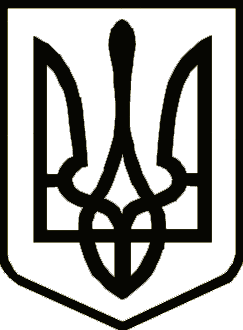 У К Р А Ї Н АЧЕРНІГІВСЬКА ОБЛАСНА ДЕРЖАВНА АДМІНІСТРАЦІЯУПРАВЛІННЯ КАПІТАЛЬНОГО БУДІВНИЦТВАН А К А З11.03.2019                                                   м. Чернігів			                       № 68Про закріплення спеціалістів по технаглядуУ зв’язку з початком робіт, відповідно до договорів підряду по об’єктах будівництва з метою забезпечення технічного нагляду за будівництвом об’єктів, н а к а з у ю :1. Закріпити за спеціалістом по веденню технічного нагляду              Максимовичем Юрієм Анатолієвичем наступні об’єкти:1.1. «Амбулаторія загальної практики сімейної медицини (на 1-2 лікаря) по  вул. Квітковій, 19, в с. Плиски Борзнянського району Чернігівської області  - будівництво».Кваліфікаційний сертифікат інженера технічного нагляду, виданий Архітектурно-будівельною атестаційною комісією інженерів технічного нагляду АТ № 005777.2. Закріпити за спеціалістом по веденню технічного нагляду              Симоненком Анатолієм Івановичем наступні об’єкти:2.1. «Амбулаторія загальної практики сімейної медицини (на 1-2 лікаря) по вул. Центральній, 4/1,  в селищі Тростянець Ічнянського району Чернігівської області – будівництво».Кваліфікаційний сертифікат інженера технічного нагляду, виданий Архітектурно-будівельною атестаційною комісією інженерів технічного нагляду від  03 липня 2015 року  АТ №003686.3. Контроль за виконанням наказу залишаю за собою.В.о. начальника	     	                                              	Н. КОВАЛЬЧУК